СХЕМА ТЕПЛОСНАБЖЕНИЯ П.Г.Т. БЕРИНГОВСКИЙ АНАДЫРСКОГО РАЙОНА ЧУКОТСКОГО АВТОНОМНОГО ОКРУГАНА ПЕРИОД ДО 2033 ГОДАУТВЕРЖДАЕМАЯ ЧАСТЬ(актуализация на 2024 год)г. Тюмень, 2023Оглавление1.	Показатели существующего и перспективного спроса на тепловую энергию (мощность) и теплоноситель в установленных границах поселения	32.	Существующие и перспективные балансы тепловой мощности источников тепловой энергии и тепловой нагрузки потребителей	63.	Существующие и перспективные балансы теплоносителя	104.	Основные положения мастер-плана развития систем теплоснабжения поселения	115.	Предложения по строительству, реконструкции, техническому перевооружению и (или) модернизации источников тепловой энергии	126.	Предложения по строительству, реконструкции и (или) модернизации тепловых сетей	187.	Предложения по переводу открытых систем теплоснабжения (горячего водоснабжения), отдельных участков таких систем на закрытые системы горячего водоснабжения	228.	Перспективные топливные балансы	239.	Инвестиции в строительство, реконструкцию, техническое перевооружение и (или) модернизацию	2510.	Решение о присвоении статуса единой теплоснабжающей организации (организациям)	2811.	Решения о распределении тепловой нагрузки между источниками тепловой энергии	3112.	Решения по бесхозяйным тепловым сетям	3213.	Синхронизация схемы теплоснабжения со схемой газоснабжения и газификации субъекта Российской Федерации и поселения, схемой и программой развития электроэнергетики, а также со схемой водоснабжения и водоотведения поселения	3314.	Индикаторы развития систем теплоснабжения поселения, городского округа, города федерального значения	3615.	Ценовые (тарифные) последствия	4016.	Обеспечение экологической безопасности теплоснабжения поселения	40Показатели существующего и перспективного спроса на тепловую энергию (мощность) и теплоноситель в установленных границах поселения1.1. Величины существующей отапливаемой площади строительных фондов и приросты отапливаемой площади строительных фондов по расчетным элементам территориального деленияИнформация о площадях объектов жилой, общественно-деловой и промышленно-коммунальной зон отсутствует. Прирост площадей строительных фондов не планируется.1.2. Существующие и перспективные объемы потребления тепловой энергии (мощности) и теплоносителя с разделением по видам теплопотребления в каждом расчетном элементе территориального деления на каждом этапе Существующие и перспективные объемы потребления тепловой энергии на цели теплоснабжения в п.г.т. Беринговский представлены в таблице 1.Таблица 1. Существующие и перспективные объемы потребления тепловой энергии на цели теплоснабжения в п.г.т. Беринговский1.3. Существующие и перспективные объемы потребления тепловой энергии (мощности) и теплоносителя объектами, расположенными в производственных зонах, на каждом этапеПроизводственные зоны предназначены для размещения промышленных, коммунальных и складских объектов и объектов инженерной и транспортной инфраструктуры для обеспечения деятельности производственных объектов. В производственную зону включается и территория санитарно-защитных зон самих объектов. Промышленные котельные, действующие на территории сельского поселения, имеют локальные зоны действия, обеспечивают собственные потребности предприятий в тепле и не участвуют в теплоснабжении общественного и жилищного фонда. Информация о данных котельных отсутствует.1.4. Существующие и перспективные величины средневзвешенной плотности тепловой нагрузки в каждом расчетном элементе территориального деления, зоне действия каждого источника тепловой энергии, каждой системе теплоснабжения поселенияСводные данные о существующих и перспективных величинах средневзвешенной плотности тепловой нагрузки в каждом расчётном элементе территориального деления, зоне действия каждого источника тепловой энергии, каждой системе теплоснабжения п.г.т. Беринговский приведены в таблице 2.Таблица 2. Сводные данные о существующих и перспективных величинах средневзвешенной плотности тепловой нагрузкиСуществующие и перспективные балансы тепловой мощности источников тепловой энергии и тепловой нагрузки потребителей2.1. Описание существующих и перспективных зон действия систем теплоснабжения и источников тепловой энергии На момент актуализации Схемы теплоснабжения п.г.т. Беринговский существует лишь одна зона действия источника теплоснабжения, представленная на рисунке 1.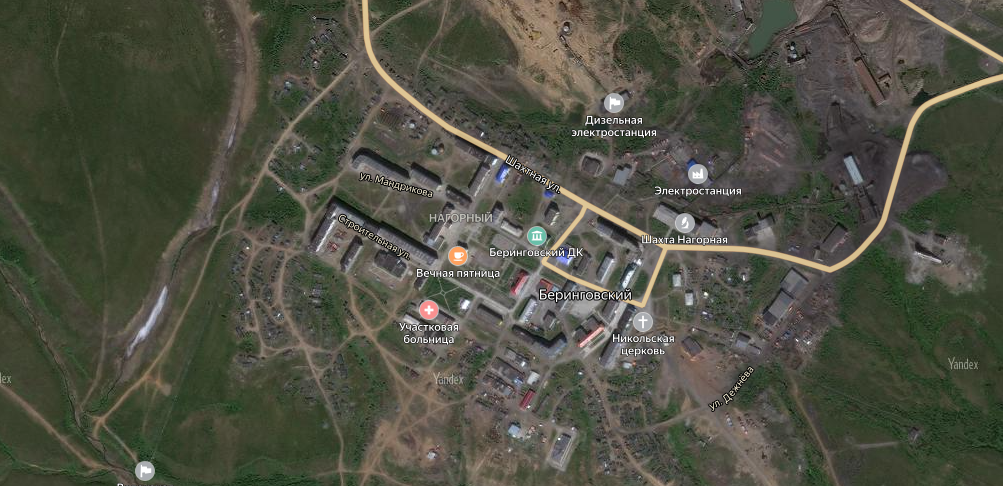 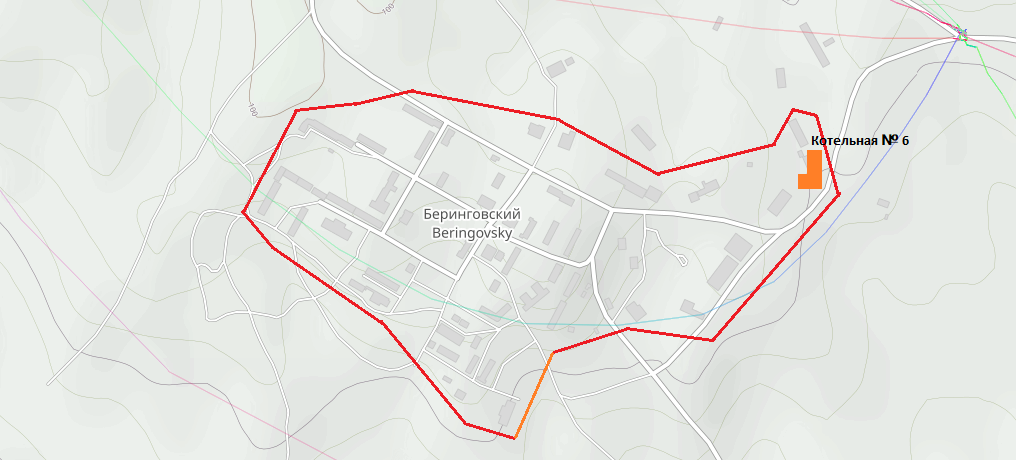 Рисунок 1. Зона действия котельной № 6 п.г.т. БеринговскийВ случае подключения новых потребителей, существующая зона действия источника теплоснабжения, к которой производится подключение, будет изменяться. При актуализации, либо корректировке данной Схемы теплоснабжении необходимо учитывать данный факт и вносить изменения в графическую часть (Рисунок 1). 2.2. Описание существующих и перспективных зон действия индивидуальных источников тепловой энергииВ п.г.т. Беринговский теплоснабжение малоэтажных и индивидуальных жилых застроек, а также отдельных зданий коммунально-бытовых и промышленных потребителей, не подключенных к центральному теплоснабжению, осуществляется от индивидуальных источников тепловой энергии.2.3. Существующие и перспективные балансы тепловой мощности и тепловой нагрузки потребителей в зонах действия источников тепловой энергии, в том числе работающих на единую тепловую сеть, на каждом этапеБалансы тепловой мощности и тепловой нагрузки в перспективных зонах действия источников теплоснабжения п.г.т. Беринговский до 2033 года представлены в таблице 3.Таблица 3. Баланс тепловой мощности и тепловой нагрузки в перспективных зонах действия источника теплоснабжения п.г.т. Беринговский на период до 2033 года2.4. Перспективные балансы тепловой мощности источников тепловой энергии и тепловой нагрузки потребителей в случае, если зона действия источника тепловой энергии расположена в границах двух или более поселений, с указанием величины тепловой нагрузки для потребителей каждого поселенияВсе источники тепловой энергии находятся в пределах границ п.г.т. Беринговский.2.5. Радиус эффективного теплоснабжения, определяемый в соответствии с методическими указаниями по разработке схем теплоснабженияНа перспективу до 2035 года значительных изменений значения радиуса эффективного теплоснабжения не произойдет, т.к. основные влияющие параметры либо не изменятся (площадь зоны действия источника, удельная стоимость материальной характеристики тепловой сети и др.), либо их изменения не приведут к существенным отклонениям от существующего состояния в структуре распределения тепловых нагрузок в зонах действия источников тепловой энергии. Значение радиуса эффективного теплоснабжения котельной № 6 п.г.т. Беринговский представлено в таблице 4.Таблица 4. Радиус эффективного теплоснабжения котельной № 6 п.г.т. БеринговскийСуществующие и перспективные балансы теплоносителя3.1. Существующие и перспективные балансы производительности водоподготовительных установок и максимального потребления теплоносителя тепло потребляющими установками потребителейБаланс производительности водоподготовительной установки п.г.т. Беринговский приведен в таблице 5.Таблица 5. Баланс производительности водоподготовительной установки п.г.т. Беринговский3.2. Существующие и перспективные балансы производительности водоподготовительных установок источников тепловой энергии для компенсации потерь теплоносителя в аварийных режимах работы систем теплоснабженияСогласно СП 124.13330.2012 «Тепловые сети» для открытых и закрытых систем теплоснабжения должна предусматриваться дополнительно аварийная подпитка химически не обработанной и недеаэрированной водой, расход которой принимается в количестве 2 % объема воды в трубопроводах тепловых сетей и присоединенных к ним системах отопления, вентиляции и в системах горячего водоснабжения для открытых систем теплоснабжения.Результаты расчета аварийной подпитки на котельных п.г.т. Беринговский представлены в таблице 5. Основные положения мастер-плана развития систем теплоснабжения поселения4.1. Описание сценариев развития теплоснабжения поселенияПланируются замена наиболее изношенных трубопроводов тепловой сети, установка частотного регулирования на электроприводы, монтаж новой БМК с системами учета топлива и выработки тепловой энергии, с перспективным переключением нагрузки с котельной № 6 и выводом котельной № 6 из эксплуатации.Поэтому в настоящей Схеме теплоснабжения рассматривается только один вариант развития системы теплоснабжения.4.2. Обоснование выбора приоритетного сценария развития теплоснабжения поселенияОбосновать выбор приоритетного варианта перспективного развития системы теплоснабжения выполнить не представляется возможным.Предложения по строительству, реконструкции, техническому перевооружению и (или) модернизации источников тепловой энергииПеречень мероприятий по строительству, реконструкции и техническому перевооружению источников тепловой энергии п.г.т. Беринговский, а также финансовые потребности для реализации мероприятий приведены в таблице 6.Таблица 6. Перечень мероприятий по строительству, реконструкции и техническому перевооружению источников тепловой энергии п.г.т. Беринговский, а также финансовые потребности для их реализации5.1. Предложения по строительству источников тепловой энергии, обеспечивающих перспективную тепловую нагрузку на осваиваемых территориях поселения, для которых отсутствует возможность и (или) целесообразность передачи тепловой энергии от существующих или реконструируемых источников тепловой энергии, обоснованная расчетами ценовых (тарифных) последствий для потребителей и радиуса эффективного теплоснабженияВ п.г.т. Беринговский планируется строительство новой блочно-модульной котельной мощностью 20,00 Гкал/ч.5.2. Предложения по реконструкции источников тепловой энергии, обеспечивающих перспективную тепловую нагрузку в существующих и расширяемых зонах действия источников тепловой энергииСхемой теплоснабжения предусмотрена модернизация оборудования котельной № 6.5.3. Предложения по техническому перевооружению и (или) модернизации источников тепловой энергии с целью повышения эффективности работы систем теплоснабженияПредложения по техническому перевооружению и (или) модернизации источников тепловой энергии в п.г.т. Беринговский на расчетный период представлены в таблице 6.5.4. Графики совместной работы источников тепловой энергии, функционирующих в режиме комбинированной выработки электрической и тепловой энергии и котельныхИсточники тепловой энергии, функционирующие в режиме комбинированной выработки электрической и тепловой энергии на территории п.г.т. Беринговский, отсутствуют.5.5. Меры по выводу из эксплуатации, консервации и демонтажу избыточных источников тепловой энергии, а также источников тепловой энергии, выработавших нормативный срок службы, в случае если продление срока службы технически невозможно или экономически нецелесообразноСхемой предусмотрен вывод из эксплуатации котельной № 6 с переключением нагрузки на новую котельную БМК меньшей мощности.5.6. Меры по переоборудованию котельных в источники тепловой энергии, функционирующие в режиме комбинированной выработки электрической и тепловой энергииПереоборудование котельных в источники тепловой энергии, функционирующие в режиме комбинированной выработки электрической и тепловой энергии в п.г.т. Беринговский не планируется.5.7. Меры по переводу котельных, размещенных в существующих и расширяемых зонах действия источников тепловой энергии, функционирующих в режиме комбинированной выработки электрической и тепловой энергии, в пиковый режим работы, либо по выводу их из эксплуатацииИсточники тепловой энергии, функционирующие в режиме комбинированной выработки электрической и тепловой энергии на территории п.г.т. Беринговский, отсутствуют.5.8. Температурный график отпуска тепловой энергии для каждого источника тепловой энергии или группы источников тепловой энергии в системе теплоснабжения, работающей на общую тепловую сеть, и оценку затрат при необходимости его измененияПредприятием утвержден температурный график работы котельной. Максимальные температуры теплоносителя – 95/70 оС. Температурный график имеет вид, приведенный на рисунке 2.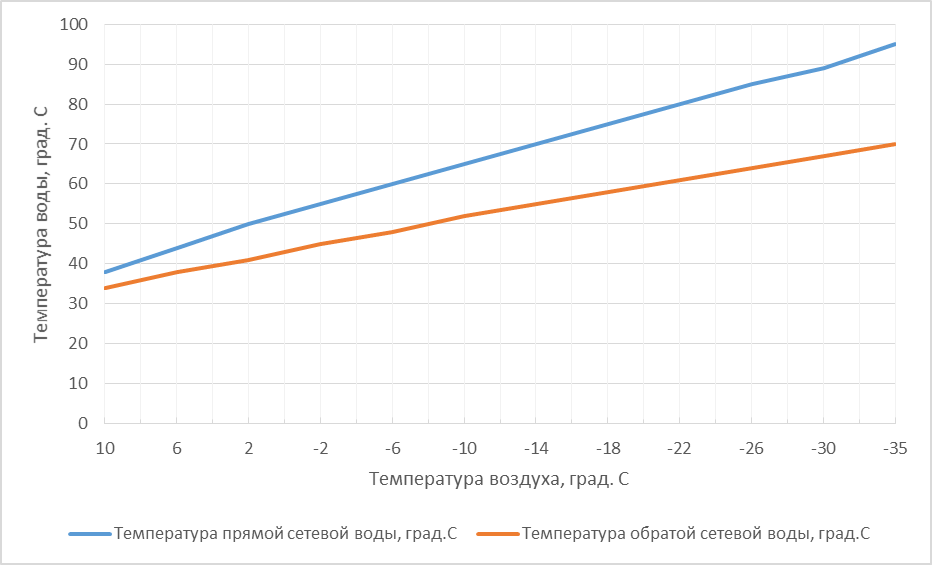 Рисунок 2. Температурный график котельной № 6 п.г.т. Беринговский5.9. Предложения по перспективной установленной тепловой мощности каждого источника тепловой энергии с предложениями по сроку ввода в эксплуатацию новых мощностейСхемой предусмотрен вывод из эксплуатации котельной № 6 с переключением нагрузки на новую котельную БМК меньшей мощности. Резерв мощности составит 47,75 %5.10. Предложения по вводу новых и реконструкции существующих источников тепловой энергии с использованием возобновляемых источников энергии, а также местных видов топливаВвод новых и реконструкция существующих источников тепловой энергии с использованием возобновляемых источников энергии в п.г.т. Беринговский не запланированы.Предложения по строительству, реконструкции и (или) модернизации тепловых сетейПеречень мероприятий по строительству, реконструкции и (или) модернизации тепловых сетей п.г.т. Беринговский, а также финансовые потребности для их реализации приведен в таблице 7.Таблица 7. Перечень мероприятий по строительству, реконструкции и (или) модернизации тепловых сетей п.г.т. Беринговский, а также финансовые потребности для их реализации6.1. Предложения по строительству, реконструкции и (или) модернизации тепловых сетей, обеспечивающих перераспределение тепловой нагрузки из зон с дефицитом располагаемой тепловой мощности источников тепловой энергии в зоны с резервом располагаемой тепловой мощности источников тепловой энергииРеконструкция и строительство тепловых сетей, обеспечивающих перераспределение тепловой нагрузки из зон с дефицитом тепловой мощности в зоны с избытком тепловой мощности, не требуется.6.2. Предложения по строительству, реконструкции и (или) модернизации тепловых сетей для обеспечения перспективных приростов тепловой нагрузки в осваиваемых районах поселения под жилищную, комплексную или производственную застройкуВ случае прироста площадей строительных фондов в городском поселении, для обеспечения транспортировки тепловой энергии новым потребителям, необходима прокладка тепловых сетей согласно требованиям Федерального закона № 261 «Об энергосбережении и о повышении энергетической эффективности, и о внесении изменений в отдельные законодательные акты Российской Федерации». При прокладке тепловых сетей рекомендуется использовать новые энергосберегающие технологии и материалы.6.3. Предложения по строительству, реконструкции и (или) модернизации тепловых сетей в целях обеспечения условий, при наличии которых существует возможность поставок тепловой энергии потребителям от различных источников тепловой энергии при сохранении надежности теплоснабженияСтроительство тепловых сетей, обеспечивающих условия, при наличии которых существует возможность поставок тепловой энергии потребителям от различных источников тепловой энергии в п.г.т. Беринговский, не требуется.6.4. Предложения по строительству, реконструкции и (или) модернизации тепловых сетей для повышения эффективности функционирования системы теплоснабжения, в том числе за счет перевода котельных в пиковый режим работы или ликвидации котельныхПредложения по строительству, реконструкции и (или) модернизации тепловых сетей в п.г.т. Беринговский на расчетный период приведены в таблице 7.6.5. Предложения по строительству, реконструкции и (или) модернизации тепловых сетей для обеспечения нормативной надежности теплоснабжения потребителейПредложения по строительству, реконструкции и (или) модернизации тепловых сетей в п.г.т. Беринговский на расчетный период приведены в таблице 7. Необходимые показатели надежности достигаются за счет реконструкции существующих участков трубопровода.Предложения по переводу открытых систем теплоснабжения (горячего водоснабжения), отдельных участков таких систем на закрытые системы горячего водоснабжения7.1. Предложения по переводу существующих открытых систем теплоснабжения (горячего водоснабжения), отдельных участков таких систем на закрытые системы горячего водоснабжения, для осуществления которого необходимо строительство индивидуальных и (или) центральных тепловых пунктов при наличии у потребителей внутридомовых систем горячего водоснабженияНа момент актуализации Схемы теплоснабжения п.г.т Беринговский система теплоснабжения – закрытая, мероприятия по переводу существующих систем теплоснабжения на закрытые системы не требуется.7.2. Предложения по переводу существующих открытых систем теплоснабжения (горячего водоснабжения), отдельных участков таких систем на закрытые системы горячего водоснабжения, для осуществления которого отсутствует необходимость строительства индивидуальных и (или) центральных тепловых пунктов по причине отсутствия у потребителей внутридомовых систем горячего водоснабженияНа момент актуализации Схемы теплоснабжения п.г.т Беринговский система теплоснабжения – закрытая, мероприятия по переводу существующих систем теплоснабжения на закрытые системы не требуется.Перспективные топливные балансы8.1. Перспективные топливные балансы для каждого источника тепловой энергии по видам основного, резервного и аварийного топлива на каждом этапеДанный раздел содержит перспективные топливные балансы основного вида топлива для источника тепловой энергии, расположенного в границах п.г.т. Беринговский.На данный момент для источников тепловой энергии, расположенных на территории п.г.т. Беринговский основным видом топлива, является каменный уголь марки Ж(Т-2В).В таблице 8 приведены годовые расходы топлива на котельной № 6 п.г.т. Беринговский за 2022 год.Таблица 8. Годовые расходы основного топлива на котельной п.г.т. Беринговский за 2022 годВ таблице 9 приведены результаты расчета топливного баланса.Таблица 9. Результаты расчета топливного баланса 8.2. Потребляемые источником тепловой энергии виды топлива, включая местные виды топлива, а также используемые возобновляемые источники энергииНа прогнозируемый период 2024–2033 годы на отопительной котельной п.г.т. Беринговский будут использоваться следующие виды топлива, представленные в таблице 10.Таблица 10. Используемое топливо на котельной п.г.т. Беринговский8.3. Виды топлива, их доля и значения низшей теплоты сгорания топлива, используемые для производства тепловой энергии по каждой системе теплоснабженияИнформация о характеристиках угля марки Ж(Т-2В), используемого в качестве топлива на котельной п.г.т. Беринговский, отсутствует.8.4. Преобладающий в поселении вид топлива, определяемый по совокупности всех систем теплоснабжения, находящихся в соответствующем поселенииПреобладающим видом топлива для котельной п.г.т. Беринговский является уголь марки Ж(Т-2В).8.5. Приоритетное направление развития топливного баланса поселенияНа период реализации настоящей Схемы теплоснабжения замещение используемых видов топлива не предусмотрено.Инвестиции в строительство, реконструкцию, техническое перевооружение и (или) модернизацию9.1. Предложения по величине необходимых инвестиций в строительство, реконструкцию, техническое перевооружение и (или) модернизацию источников тепловой энергии на каждом этапеПредложения по строительству, реконструкции, техническому перевооружению и (или) модернизации источников тепловой энергии на каждом этапе в п.г.т. Беринговский приведены в таблице 11. Таблица 11. Предложения по строительству, реконструкции, техническому перевооружению и (или) модернизации источников тепловой энергии на каждом этапе в п.г.т. Беринговский9.2. Предложения по величине необходимых инвестиций в строительство, реконструкцию, техническое перевооружение и (или) модернизацию тепловых сетей, насосных станций и тепловых пунктов на каждом этапе Предложения по строительству, реконструкции, техническому перевооружению и (или) модернизации тепловых сетей на каждом этапе в п.г.т. Беринговский приведены в таблице 12.Таблица 12. Перечень мероприятий по строительству, реконструкции, техническому перевооружению и (или) модернизации тепловых сетей на каждом этапе в п.г.т. Беринговский9.3. Предложения по величине инвестиций в строительство, реконструкцию, техническое перевооружение и (или) модернизацию в связи с изменениями температурного графика и гидравлического режима работы системы теплоснабжения на каждом этапеУтвержденный температурный график должен обеспечивать выполнение требований нормативных документов относительно температуры внутреннего воздуха отапливаемых помещений и на момент разработки схемы теплоснабжения, не требуется каких-либо дополнительных инвестиций.9.4. Предложения по величине необходимых инвестиций для перевода открытой системы теплоснабжения (горячего водоснабжения) в закрытую систему горячего водоснабжения на каждом этапе Мероприятия по переводу открытых систем теплоснабжения (горячего водоснабжения) в закрытые системы теплоснабжения (горячего водоснабжения) не запланированы. Инвестиции для этих мероприятий не требуются.9.5. Оценка эффективности инвестиций по отдельным предложениямОсновными результатами реализации Схемы теплоснабжения являются: повышение качества и надежности предоставления услуг; минимизация уровня эксплуатации затрат; снижение тепловых потерь при передаче тепловой энергии.Оценка эффективности инвестиционных проектов в отношении систем теплоснабжения п.г.т. Беринговский представлена в таблице 13.Таблица 13. Оценка эффективности инвестиционных проектов в отношении системы теплоснабжения п.г.т. Беринговский9.6. Величина фактически осуществленных инвестиций в строительство, реконструкцию, техническое перевооружение и (или) модернизацию объектов теплоснабжения за базовый период и базовый период актуализацииЗа базовые периоды и периоды актуализации схемы теплоснабжения инвестиции в строительство, реконструкцию, техническое перевооружение и (или) модернизацию объектов теплоснабжения не вносились. Решение о присвоении статуса единой теплоснабжающей организации (организациям)10.1. Решение о присвоении статуса единой теплоснабжающей организации (организациям)Статус единой теплоснабжающей организации (ЕТО) присваивается органом местного самоуправления или федеральным органом исполнительной власти при утверждении Схемы теплоснабжения поселения, городского округа, а в случае смены единой теплоснабжающей организации – при актуализации Схемы теплоснабжения.10.2. Реестр зон деятельности единой теплоснабжающей организации (организаций)На территории п.г.т. Беринговский существует одна система теплоснабжения, где источником тепловой энергии является отопительная котельная.Перечень систем теплоснабжения и теплоснабжающих организаций представлен в таблице 14.Таблица 14. Перечень систем теплоснабжения и теплоснабжающих организаций10.3. Основания, в том числе критерии, в соответствии с которыми теплоснабжающей организации присвоен статус единой теплоснабжающей организацииПо результатам анализа, тепловых сетей и источников тепловой энергии в зонах деятельности источников теплоснабжения, согласно критериям, описанным выше, присвоение статуса единой теплоснабжающей организации приведено в таблице 15.Таблица 15. Список присвоения статуса единой теплоснабжающей организации10.4. Информацию о поданных теплоснабжающими организациями заявках на присвоение статуса единой теплоснабжающей организацииНа момент актуализации Схемы теплоснабжения п.г.т. Беринговский поданных заявлений на присвоение статуса Единой теплоснабжающей организации нет.10.5. Реестр систем теплоснабжения, содержащий перечень теплоснабжающих организаций, действующих в каждой системе теплоснабжения, расположенных в границах поселения, городского округа, города федерального значенияРеестр систем теплоснабжения, содержащий перечень теплоснабжающих организаций в п.г.т. Беринговский, приведен в таблице 15.Решения о распределении тепловой нагрузки между источниками тепловой энергииПерераспределение существующей тепловой нагрузки между источниками тепловой энергии в п.г.т. Беринговский не требуется.Решения по бесхозяйным тепловым сетямСтатья 15, пункт 6.4 Федерального закона от 27 июля 2010 года № 190-ФЗ «О теплоснабжении» (с изменениями от 1 мая 2022 года): «В течение тридцати дней с даты принятия органом регистрации прав на учет бесхозяйного объекта теплоснабжения, но не ранее приведения его в соответствие с требованиями безопасности, подготовки и утверждения документов, необходимых для безопасной эксплуатации объекта теплоснабжения, и до даты регистрации права собственности на бесхозяйный объект теплоснабжения орган местного самоуправления поселения, городского округа или муниципального округа либо уполномоченный орган исполнительной власти города федерального значения Москвы, Санкт-Петербурга или Севастополя обязан определить теплосетевую организацию, тепловые сети которой непосредственно соединены с тепловой сетью, являющейся бесхозяйным объектом теплоснабжения, либо единую теплоснабжающую организацию в системе теплоснабжения, в которую входят тепловая сеть и (или) источник тепловой энергии, являющиеся бесхозяйными объектами теплоснабжения, и которая будет осуществлять содержание и обслуживание указанных объектов теплоснабжения (далее - организация по содержанию и обслуживанию), если органом государственного энергетического надзора выдано разрешение на допуск в эксплуатацию указанных объектов теплоснабжения. Бесхозяйный объект теплоснабжения, в отношении которого принято решение об определении организации по содержанию и обслуживанию, должен быть включен в утвержденную схему теплоснабжения». В п.г.т. Беринговский бесхозяйные тепловые сети отсутствуют.Синхронизация схемы теплоснабжения со схемой газоснабжения и газификации субъекта Российской Федерации и поселения, схемой и программой развития электроэнергетики, а также со схемой водоснабжения и водоотведения поселения13.1. Описание решений (на основе утвержденной региональной (межрегиональной) программы газификации жилищно-коммунального хозяйства, промышленных и иных организаций) о развитии соответствующей системы газоснабжения в части обеспечения топливом источников тепловой энергииСогласно Концепции участия ОАО «Газпром», в газификации регионов Российской Федерации с целью обеспечения эффективности инвестиций разрабатываются Планы-графики синхронизации выполнения Программ газификации регионов Российской Федерации. В рамках их реализации строительство внутрипоселковых газопроводов и подготовка к приему газа потребителей (население, объекты коммунально-бытовой и социальной сферы и др.) газифицируемых по программе газификации, осуществляется за счет бюджетов различного уровня, иных источников, а также средств потребителей. Финансирование работ по строительству и реконструкции объектов газоснабжения осуществляется за счет средств ООО «Газпром межрегионгаз» и ОАО «Газпром». Финансирование программ газификации региона также осуществляется газораспределительными организациями за счет специальных надбавок к тарифам на услуги по транспортировке газа по газораспределительным сетям.В Чукотском АО газораспределительной региональной организацией является  ООО «Сибнефть-Чукотка». Информация о планах по газификации п.г.т. Беринговский отсутствует.13.2. Описание проблем организации газоснабжения источников тепловой энергииОтсутствие централизованной системы газоснабжения в п.г.т. Беринговский является основной проблемой организации газоснабжения котельных.13.3. Предложения по корректировке, утвержденной (разработке) региональной (межрегиональной) программы газификации жилищно-коммунального хозяйства, промышленных и иных организаций для обеспечения согласованности такой программы с указанными в схеме теплоснабжения решениями о развитии источников тепловой энергии и систем теплоснабженияВ настоящей Схеме теплоснабжения не предусмотрено использование газа на источниках тепловой энергии п.г.т. Беринговский. В связи с этим мероприятия для региональной программы газификаций не сформированы.13.4. Описание решений (вырабатываемых с учетом положений утвержденной схемы и программы развития Единой энергетической системы России) о строительстве, реконструкции, техническом перевооружении и (или) модернизации, выводе из эксплуатации источников тепловой энергии и генерирующих объектов, включая входящее в их состав оборудование, функционирующих в режиме комбинированной выработки электрической и тепловой энергии, в части перспективных балансов тепловой мощности в схемах теплоснабженияСтроительство, реконструкция, техническое перевооружение, вывод из эксплуатации источников тепловой энергии и генерирующих объектов, включая входящее в их состав оборудование, функционирующих в режиме комбинированной выработки электрической и тепловой энергии в п.г.т. Беринговский, в рамках указанного документа не предусмотрены.13.5. Предложения по строительству генерирующих объектов, функционирующих в режиме комбинированной выработки электрической и тепловой энергии, указанных в схеме теплоснабжения, для их учета при разработке схемы и программы перспективного развития электроэнергетики субъекта Российской Федерации, схемы и программы развития Единой энергетической системы России, содержащие в том числе описание участия указанных объектов в перспективных балансах тепловой мощности и энергииМероприятия по строительству генерирующих объектов, функционирующих в режиме комбинированной выработки электрической и тепловой энергии, в п.г.т. Беринговский не запланированы.13.6. Описание решений (вырабатываемых с учетом положений утвержденной схемы водоснабжения поселения, городского округа) о развитии соответствующей системы водоснабжения в части, относящейся к системам теплоснабженияРешения о развитии соответствующей системы водоснабжения в части, относящейся к системам теплоснабжения в п.г.т. Беринговский, настоящей Схемой теплоснабжения не предусмотрены.13.7. Предложения по корректировке, утвержденной (разработке) схемы водоснабжения поселения, для обеспечения согласованности такой схемы и указанных в схеме теплоснабжения решений о развитии источников тепловой энергии и систем теплоснабженияКорректировка Схемы водоснабжения п.г.т. Беринговский для обеспечения согласованности такой Схемы и указанных в Схеме теплоснабжения решений о развитии источников тепловой энергии и систем теплоснабжения не требуется.Индикаторы развития систем теплоснабжения поселения, городского округа, города федерального значенияЗначения индикаторов развития систем теплоснабжения п.г.т. Беринговский, представлены в таблицах 16 и 17.Таблица 16. Индикаторы развития системы теплоснабжения в зоне действия котельной № 6 ГП ЧАО «Чукоткоммунхоз»Таблица 17. Индикаторы развития системы теплоснабжения в зоне действия новой котельной БМК ГП ЧАО «Чукоткоммунхоз»Ценовые (тарифные) последствияПри включении инвестиционной составляющей в тариф наблюдается незначительный его рост. Поэтому инвестиционную составляющую в тарифе, не стоит рассматривать как единственный источник финансирования рекомендованных мероприятий.Обеспечение экологической безопасности теплоснабжения поселения16.1. Описание текущего и перспективного объема (массы) выбросов загрязняющих веществ в атмосферный воздух, сбросов загрязняющих веществ на водосборные площади, в поверхностные и подземные водные объекты, размещения отходов производства, образующихся на стационарных объектах производства тепловой энергии (мощности), в том числе функционирующих в режиме комбинированной выработки электрической и тепловой энергии, размещенных на территории поселенияДанные о фоновых концентрациях загрязняющих веществ в атмосферном воздухе в п.г.т. Беринговский отсутствуют. 16.2. Описание текущих и перспективных значений средних за год концентраций вредных (загрязняющих) веществ в приземном слое атмосферного воздуха от выбросов объектов теплоснабженияДанные о фоновых концентрациях загрязняющих веществ в атмосферном воздухе в п.г.т. Беринговский отсутствуют. 16.3. Описание текущих и перспективных значений максимальных разовых концентраций вредных (загрязняющих) веществ в приземном слое атмосферного воздуха от выбросов объектов теплоснабженияДанные о фоновых концентрациях загрязняющих веществ в атмосферном воздухе в п.г.т. Беринговский отсутствуют. 16.4. Оценка снижения объема (массы) выбросов вредных (загрязняющих) веществ в атмосферный воздух и размещения отходов производства за счет перераспределения тепловой нагрузки от котельных на источники с комбинированной выработкой электрической и тепловой энергииДанные о фоновых концентрациях загрязняющих веществ в атмосферном воздухе в п.г.т. Беринговский отсутствуют. 16.5. Предложения по снижению объема (массы) выбросов вредных (загрязняющих) веществ в атмосферный воздух, сбросов вредных (загрязняющих) веществ на водосборные площади, в поверхностные и подземные водные объекты, и минимизации воздействий на окружающую среду от размещения отходов производстваПредложения по снижению объема (массы) выбросов вредных (загрязняющих) веществ в атмосферный воздух в п.г.т. Беринговский отсутствуют.16.6. Предложения по величине необходимых инвестиций для снижения выбросов вредных (загрязняющих) веществ в атмосферный воздух, сброса вредных (загрязняющих) веществ на водосборные площади, в поверхностные и подземные водные объекты, минимизации воздействий на окружающую среду от размещения отходов производства.Предложения по снижению объема (массы) выбросов вредных (загрязняющих) веществ в атмосферный воздух в п.г.т. Беринговский отсутствуют.Заказчик:Администрация городского поселения Беринговский Исполнитель: ООО «ЛЕКС-Консалтинг»Основание: ТК 06-2023/8Представитель исполнителя:___________________А. П. СандаловМ. П.№ п/пНаименование показателяЕд. изм.Значения показателей по годамЗначения показателей по годамЗначения показателей по годамЗначения показателей по годамЗначения показателей по годамЗначения показателей по годамЗначения показателей по годамЗначения показателей по годамЗначения показателей по годам№ п/пНаименование показателяЕд. изм.202220232024202520252026202720272028-2033№ п/пНаименование показателяЕд. изм.фактпланпланпланпланпланпланпланплан1Котельная № 6Котельная № 6Котельная № 6Котельная № 6Котельная № 6Котельная № 6Котельная № 6Котельная № 6Котельная № 6Котельная № 6Котельная № 61.1Выработка тепловой энергии всеготыс. Гкал40,70836,49736,49735,30334,71334,713Вывод котельной № 6 из эксплуатации с переключением нагрузки на новую котельную БМКВывод котельной № 6 из эксплуатации с переключением нагрузки на новую котельную БМКВывод котельной № 6 из эксплуатации с переключением нагрузки на новую котельную БМК1.2Расход на собственные нуждытыс. Гкал1,0821,0821,0821,0821,0821,082Вывод котельной № 6 из эксплуатации с переключением нагрузки на новую котельную БМКВывод котельной № 6 из эксплуатации с переключением нагрузки на новую котельную БМКВывод котельной № 6 из эксплуатации с переключением нагрузки на новую котельную БМК1.3Отпуск в сетьтыс. Гкал39,62635,41535,41534,22133,63133,631Вывод котельной № 6 из эксплуатации с переключением нагрузки на новую котельную БМКВывод котельной № 6 из эксплуатации с переключением нагрузки на новую котельную БМКВывод котельной № 6 из эксплуатации с переключением нагрузки на новую котельную БМК1.4Потери тепловой энергии в сетяхтыс. Гкал5,9415,9415,9414,7474,1574,157Вывод котельной № 6 из эксплуатации с переключением нагрузки на новую котельную БМКВывод котельной № 6 из эксплуатации с переключением нагрузки на новую котельную БМКВывод котельной № 6 из эксплуатации с переключением нагрузки на новую котельную БМК1.5Расход тепловой энергии на ГВСтыс. Гкал5,6745,6745,6745,6745,6745,674Вывод котельной № 6 из эксплуатации с переключением нагрузки на новую котельную БМКВывод котельной № 6 из эксплуатации с переключением нагрузки на новую котельную БМКВывод котельной № 6 из эксплуатации с переключением нагрузки на новую котельную БМК1.6Полезный отпусктыс. Гкал28,01123,80023,80023,80023,80023,800Вывод котельной № 6 из эксплуатации с переключением нагрузки на новую котельную БМКВывод котельной № 6 из эксплуатации с переключением нагрузки на новую котельную БМКВывод котельной № 6 из эксплуатации с переключением нагрузки на новую котельную БМК- населениетыс. Гкал16,53416,20016,20016,20016,20016,200Вывод котельной № 6 из эксплуатации с переключением нагрузки на новую котельную БМКВывод котельной № 6 из эксплуатации с переключением нагрузки на новую котельную БМКВывод котельной № 6 из эксплуатации с переключением нагрузки на новую котельную БМК- бюджетные организациитыс. Гкал4,4004,4004,4004,4004,4004,400Вывод котельной № 6 из эксплуатации с переключением нагрузки на новую котельную БМКВывод котельной № 6 из эксплуатации с переключением нагрузки на новую котельную БМКВывод котельной № 6 из эксплуатации с переключением нагрузки на новую котельную БМК- прочие потребителитыс. Гкал7,0773,2003,2003,2003,2003,200Вывод котельной № 6 из эксплуатации с переключением нагрузки на новую котельную БМКВывод котельной № 6 из эксплуатации с переключением нагрузки на новую котельную БМКВывод котельной № 6 из эксплуатации с переключением нагрузки на новую котельную БМК2Новая котельная БМКНовая котельная БМКНовая котельная БМКНовая котельная БМКНовая котельная БМКНовая котельная БМКНовая котельная БМКНовая котельная БМКНовая котельная БМКНовая котельная БМКНовая котельная БМК2.1Выработка тепловой энергии всеготыс. Гкал------34,12634,12634,1262.2Расход на собственные нуждытыс. Гкал------1,0821,0821,0822.3Отпуск в сетьтыс. Гкал------33,04433,04433,0442.4Потери тепловой энергии в сетяхтыс. Гкал------3,5703,5703,5702.5Расход тепловой энергии на ГВСтыс. Гкал------5,6745,6745,6742.6Полезный отпусктыс. Гкал------23,80023,80023,800- населениетыс. Гкал------16,20016,20016,200- бюджетные организациитыс. Гкал------4,4004,4004,400- прочие потребителитыс. Гкал------3,2003,2003,200Наименование показателяЕд. изм.Значения показателей по годамЗначения показателей по годамЗначения показателей по годамЗначения показателей по годамЗначения показателей по годамЗначения показателей по годамНаименование показателяЕд. изм.202320242025202620272028Котельная № 6Котельная № 6Котельная № 6Котельная № 6Котельная № 6Котельная № 6Котельная № 6Котельная № 6Суммарная тепловая нагрузка на источнике теплоснабженияГкал/ч10,6510,6510,58Вывод котельной № 6 из эксплуатации с переключением нагрузки на новую котельную БМКВывод котельной № 6 из эксплуатации с переключением нагрузки на новую котельную БМКВывод котельной № 6 из эксплуатации с переключением нагрузки на новую котельную БМКПлощадь зоны действия источника тепловой энергиига78,478,478,4Вывод котельной № 6 из эксплуатации с переключением нагрузки на новую котельную БМКВывод котельной № 6 из эксплуатации с переключением нагрузки на новую котельную БМКВывод котельной № 6 из эксплуатации с переключением нагрузки на новую котельную БМКСредневзвешенная плотность тепловой нагрузкиГкал/ч/га0,1360,1360,135Вывод котельной № 6 из эксплуатации с переключением нагрузки на новую котельную БМКВывод котельной № 6 из эксплуатации с переключением нагрузки на новую котельную БМКВывод котельной № 6 из эксплуатации с переключением нагрузки на новую котельную БМКНовая котельная БМКНовая котельная БМКНовая котельная БМКНовая котельная БМКНовая котельная БМКНовая котельная БМКНовая котельная БМКНовая котельная БМКСуммарная тепловая нагрузка на источнике теплоснабженияГкал/ч---10,5410,5010,50Площадь зоны действия источника тепловой энергиига---78,478,478,4Средневзвешенная плотность тепловой нагрузкиГкал/ч/га---0,1340,1340,134№ п/пНаименование показателяЕд. изм.Значения показателей по годамЗначения показателей по годамЗначения показателей по годамЗначения показателей по годамЗначения показателей по годамЗначения показателей по годамЗначения показателей по годамЗначения показателей по годамЗначения показателей по годамЗначения показателей по годамЗначения показателей по годамЗначения показателей по годамЗначения показателей по годам№ п/пНаименование показателяЕд. изм.2022202220232024202420242025202520252026202720272028-2033№ п/пНаименование показателяЕд. изм.фактфактпланпланпланпланпланпланпланпланпланпланплан1Котельная № 6Котельная № 6Котельная № 6Котельная № 6Котельная № 6Котельная № 6Котельная № 6Котельная № 6Котельная № 6Котельная № 6Котельная № 6Котельная № 6Котельная № 6Котельная № 6Котельная № 61.1Установленная мощностьГкал/ч31,2431,2431,2431,2431,2431,2431,2431,2431,2431,24Вывод котельной № 6 из эксплуатации с переключением нагрузки на новую котельную БМКВывод котельной № 6 из эксплуатации с переключением нагрузки на новую котельную БМКВывод котельной № 6 из эксплуатации с переключением нагрузки на новую котельную БМК1.2Располагаемая мощностьГкал/ч31,2431,2431,2431,2431,2431,2431,2431,2431,2431,24Вывод котельной № 6 из эксплуатации с переключением нагрузки на новую котельную БМКВывод котельной № 6 из эксплуатации с переключением нагрузки на новую котельную БМКВывод котельной № 6 из эксплуатации с переключением нагрузки на новую котельную БМК1.3Собственные нуждыГкал/ч0,110,110,110,110,110,110,110,110,110,11Вывод котельной № 6 из эксплуатации с переключением нагрузки на новую котельную БМКВывод котельной № 6 из эксплуатации с переключением нагрузки на новую котельную БМКВывод котельной № 6 из эксплуатации с переключением нагрузки на новую котельную БМК1.4Мощность НЕТТОГкал/ч31,1331,1331,1331,1331,1331,1331,1331,1331,1331,13Вывод котельной № 6 из эксплуатации с переключением нагрузки на новую котельную БМКВывод котельной № 6 из эксплуатации с переключением нагрузки на новую котельную БМКВывод котельной № 6 из эксплуатации с переключением нагрузки на новую котельную БМК1.5Потери в сетяхГкал/ч0,370,370,370,370,370,370,300,260,260,26Вывод котельной № 6 из эксплуатации с переключением нагрузки на новую котельную БМКВывод котельной № 6 из эксплуатации с переключением нагрузки на новую котельную БМКВывод котельной № 6 из эксплуатации с переключением нагрузки на новую котельную БМК1.6Присоединённая нагрузкаГкал/ч10,1710,1710,1710,1710,1710,1710,1710,1710,1710,17Вывод котельной № 6 из эксплуатации с переключением нагрузки на новую котельную БМКВывод котельной № 6 из эксплуатации с переключением нагрузки на новую котельную БМКВывод котельной № 6 из эксплуатации с переключением нагрузки на новую котельную БМК1.7Выработка тепловой энергии всеготыс. Гкал40,70840,70836,49736,49736,49736,49735,30334,71334,71334,713Вывод котельной № 6 из эксплуатации с переключением нагрузки на новую котельную БМКВывод котельной № 6 из эксплуатации с переключением нагрузки на новую котельную БМКВывод котельной № 6 из эксплуатации с переключением нагрузки на новую котельную БМК1.8Расход на собственные нуждытыс. Гкал1,0821,0821,0821,0821,0821,0821,0821,0821,0821,082Вывод котельной № 6 из эксплуатации с переключением нагрузки на новую котельную БМКВывод котельной № 6 из эксплуатации с переключением нагрузки на новую котельную БМКВывод котельной № 6 из эксплуатации с переключением нагрузки на новую котельную БМК1.9Отпуск в сетьтыс. Гкал39,62639,62635,41535,41535,41535,41534,22133,63133,63133,631Вывод котельной № 6 из эксплуатации с переключением нагрузки на новую котельную БМКВывод котельной № 6 из эксплуатации с переключением нагрузки на новую котельную БМКВывод котельной № 6 из эксплуатации с переключением нагрузки на новую котельную БМК1.10Потери тепловой энергии в сетяхтыс. Гкал5,9415,9415,9415,9415,9415,9414,7474,1574,1574,157Вывод котельной № 6 из эксплуатации с переключением нагрузки на новую котельную БМКВывод котельной № 6 из эксплуатации с переключением нагрузки на новую котельную БМКВывод котельной № 6 из эксплуатации с переключением нагрузки на новую котельную БМК1.11Расход тепловой энергии на ГВСтыс. Гкал5,6745,6745,6745,6745,6745,6745,6745,6745,6745,674Вывод котельной № 6 из эксплуатации с переключением нагрузки на новую котельную БМКВывод котельной № 6 из эксплуатации с переключением нагрузки на новую котельную БМКВывод котельной № 6 из эксплуатации с переключением нагрузки на новую котельную БМК1.12Полезный отпусктыс. Гкал28,01128,01123,80023,80023,80023,80023,80023,80023,80023,800Вывод котельной № 6 из эксплуатации с переключением нагрузки на новую котельную БМКВывод котельной № 6 из эксплуатации с переключением нагрузки на новую котельную БМКВывод котельной № 6 из эксплуатации с переключением нагрузки на новую котельную БМК- населениетыс. Гкал16,53416,53416,20016,20016,20016,20016,20016,20016,20016,200Вывод котельной № 6 из эксплуатации с переключением нагрузки на новую котельную БМКВывод котельной № 6 из эксплуатации с переключением нагрузки на новую котельную БМКВывод котельной № 6 из эксплуатации с переключением нагрузки на новую котельную БМК- бюджетные организациитыс. Гкал4,4004,4004,4004,4004,4004,4004,4004,4004,4004,400Вывод котельной № 6 из эксплуатации с переключением нагрузки на новую котельную БМКВывод котельной № 6 из эксплуатации с переключением нагрузки на новую котельную БМКВывод котельной № 6 из эксплуатации с переключением нагрузки на новую котельную БМК- прочие потребителитыс. Гкал7,0777,0773,2003,2003,2003,2003,2003,2003,2003,200Вывод котельной № 6 из эксплуатации с переключением нагрузки на новую котельную БМКВывод котельной № 6 из эксплуатации с переключением нагрузки на новую котельную БМКВывод котельной № 6 из эксплуатации с переключением нагрузки на новую котельную БМК1.13Резерв/Дефицит тепловой мощности неттоГкал/ч20,5920,5920,5920,5920,5920,5920,6620,7020,7020,70Вывод котельной № 6 из эксплуатации с переключением нагрузки на новую котельную БМКВывод котельной № 6 из эксплуатации с переключением нагрузки на новую котельную БМКВывод котельной № 6 из эксплуатации с переключением нагрузки на новую котельную БМК1.13Резерв/Дефицит тепловой мощности нетто%66,1466,1466,1466,1466,1466,1466,3866,5066,5066,50Вывод котельной № 6 из эксплуатации с переключением нагрузки на новую котельную БМКВывод котельной № 6 из эксплуатации с переключением нагрузки на новую котельную БМКВывод котельной № 6 из эксплуатации с переключением нагрузки на новую котельную БМК2Новая котельная БМКНовая котельная БМКНовая котельная БМКНовая котельная БМКНовая котельная БМКНовая котельная БМКНовая котельная БМКНовая котельная БМКНовая котельная БМКНовая котельная БМКНовая котельная БМКНовая котельная БМКНовая котельная БМКНовая котельная БМКНовая котельная БМК2.1Установленная мощностьГкал/ч--------------------20,0020,0020,002.2Располагаемая мощностьГкал/ч--------------------20,0020,0020,002.3Собственные нуждыГкал/ч--------------------0,110,110,112.4Мощность НЕТТОГкал/ч--------------------19,8919,8919,892.5Потери в сетяхГкал/ч--------------------0,220,220,222.6Присоединённая нагрузкаГкал/ч--------------------10,1710,1710,172.7Выработка тепловой энергии всеготыс. Гкал--------------------34,12634,12634,1262.8Расход на собственные нуждытыс. Гкал--------------------1,0821,0821,0822.9Отпуск в сетьтыс. Гкал--------------------33,04433,04433,0442.10Потери тепловой энергии в сетяхтыс. Гкал--------------------3,5703,5703,5702.11Расход тепловой энергии на ГВСтыс. Гкал--------------------5,6745,6745,6742.12Полезный отпусктыс. Гкал--------------------23,80023,80023,800- населениетыс. Гкал--------------------16,20016,20016,200- бюджетные организациитыс. Гкал--------------------4,4004,4004,400- прочие потребителитыс. Гкал--------------------3,2003,2003,2002.13Резерв/Дефицит тепловой мощности неттоГкал/ч--------------------9,509,509,502.13Резерв/Дефицит тепловой мощности нетто%47,7547,7547,75Всего по п.г.т. БеринговскийВсего по п.г.т. БеринговскийВсего по п.г.т. БеринговскийВсего по п.г.т. БеринговскийВсего по п.г.т. БеринговскийВсего по п.г.т. БеринговскийВсего по п.г.т. БеринговскийВсего по п.г.т. БеринговскийВсего по п.г.т. БеринговскийВсего по п.г.т. БеринговскийВсего по п.г.т. БеринговскийВсего по п.г.т. БеринговскийВсего по п.г.т. БеринговскийВсего по п.г.т. БеринговскийВсего по п.г.т. БеринговскийРезерв/Дефицит тепловой мощности неттоГкал/ч20,5920,5920,5920,5920,5920,6620,6620,6620,7020,709,509,509,50Резерв/Дефицит тепловой мощности нетто%66,1466,1466,1466,1466,1466,3866,3866,3866,5066,5047,7547,7547,75Источник тепловой энергииРасстояние до самого дальнегопотребителя, мРадиус эффективного теплоснабжения, мКотельная № 61120,00896,00Наименование показателяЕд. изм.Значение показателей по годамЗначение показателей по годамЗначение показателей по годамЗначение показателей по годамЗначение показателей по годамЗначение показателей по годамЗначение показателей по годамЗначение показателей по годамНаименование показателяЕд. изм.20222023202320242025202620272028-2033Наименование показателяЕд. изм.фактпланпланпланпланпланпланпланКотельная № 6Котельная № 6Котельная № 6Котельная № 6Котельная № 6Котельная № 6Котельная № 6Котельная № 6Котельная № 6Котельная № 6Производительность ВПУт/чВПУ отсутствуетВПУ отсутствуетВПУ отсутствуетВПУ отсутствуетВПУ отсутствуетВПУ отсутствуетВПУ отсутствуетВПУ отсутствуетМаксимальная подпитка тепловой сети в эксплуатационном режимет/ч0,750,750,750,750,750,750,750,75Резерв (+) / дефицит (-) ВПУ в эксплуатационном режимет/чВПУ отсутствуетВПУ отсутствуетВПУ отсутствуетВПУ отсутствуетВПУ отсутствуетВПУ отсутствуетВПУ отсутствуетВПУ отсутствуетМаксимальная подпитка тепловой сети в аварийном режимет/ч6,076,076,076,076,076,076,076,07Резерв (+) / дефицит (-) ВПУ в аварийном режимет/чВПУ отсутствуетВПУ отсутствуетВПУ отсутствуетВПУ отсутствуетВПУ отсутствуетВПУ отсутствуетВПУ отсутствуетВПУ отсутствует№ п/пНаименование мероприятияМестоположение объекта Технические характеристики объектаТехнические характеристики объектаВсего тыс. руб.Потребности в инвестициях по годам реализации, тыс. руб.Потребности в инвестициях по годам реализации, тыс. руб.Потребности в инвестициях по годам реализации, тыс. руб.Потребности в инвестициях по годам реализации, тыс. руб.Потребности в инвестициях по годам реализации, тыс. руб.Потребности в инвестициях по годам реализации, тыс. руб.Потребности в инвестициях по годам реализации, тыс. руб.Потребности в инвестициях по годам реализации, тыс. руб.Потребности в инвестициях по годам реализации, тыс. руб.Потребности в инвестициях по годам реализации, тыс. руб.№ п/пНаименование мероприятияМестоположение объекта До мероп-риятийПосле мероп-риятийВсего тыс. руб.Потребности в инвестициях по годам реализации, тыс. руб.Потребности в инвестициях по годам реализации, тыс. руб.Потребности в инвестициях по годам реализации, тыс. руб.Потребности в инвестициях по годам реализации, тыс. руб.Потребности в инвестициях по годам реализации, тыс. руб.Потребности в инвестициях по годам реализации, тыс. руб.Потребности в инвестициях по годам реализации, тыс. руб.Потребности в инвестициях по годам реализации, тыс. руб.Потребности в инвестициях по годам реализации, тыс. руб.Потребности в инвестициях по годам реализации, тыс. руб.№ п/пНаименование мероприятияМестоположение объекта До мероп-риятийПосле мероп-риятийВсего тыс. руб.20242025202620272028202920302031203220331.Котельная № 6Котельная № 6Котельная № 6Котельная № 6Котельная № 6Котельная № 6Котельная № 6Котельная № 6Котельная № 6Котельная № 6Котельная № 6Котельная № 6Котельная № 6Котельная № 6Котельная № 61.1.Модернизация котельной № 6 с установкой системы частотного регулирования на электроприводып.г.т. Беринговский--3900,001300,002600,000,00 0,00 0,00 0,00 0,00 0,00 0,00 0,001.2.Модернизация котельной № 6 с установкой системы учета котельного топливап.г.т. Беринговский--900,00900,00 0,00 0,00 0,00 0,00 0,00 0,00 0,00 0,00 0,001.3.Модернизация котельной № 6 с установкой системы учета вырабатываемой тепловой энергиип.г.т. Беринговский--500,00500,000,000,000,000,000,000,000,000,000,002.Новая котельная БМКНовая котельная БМКНовая котельная БМКНовая котельная БМКНовая котельная БМКНовая котельная БМКНовая котельная БМКНовая котельная БМКНовая котельная БМКНовая котельная БМКНовая котельная БМКНовая котельная БМКНовая котельная БМКНовая котельная БМКНовая котельная БМК2.1.Строительство блочно-модульной котельной мощностью 20,00 Гкал/чп.г.т. Беринговский-20,00 Гкал/ч200000,0050000,0075000,0075000,000,000,000,000,000,000,000,00ИТОГО по п.г.т. БеринговскийИТОГО по п.г.т. Беринговский205300,0052700,0077600,0075000,000,000,000,000,000,000,000,00№ п/пНаименование мероприятияМестоположение объекта Технические характеристики объектаТехнические характеристики объектаВсего, тыс. руб.Потребности в инвестициях по годам реализации, тыс. руб.Потребности в инвестициях по годам реализации, тыс. руб.Потребности в инвестициях по годам реализации, тыс. руб.Потребности в инвестициях по годам реализации, тыс. руб.Потребности в инвестициях по годам реализации, тыс. руб.Потребности в инвестициях по годам реализации, тыс. руб.Потребности в инвестициях по годам реализации, тыс. руб.Потребности в инвестициях по годам реализации, тыс. руб.Потребности в инвестициях по годам реализации, тыс. руб.Потребности в инвестициях по годам реализации, тыс. руб.№ п/пНаименование мероприятияМестоположение объекта До мероп-риятийПосле мероп-риятийВсего, тыс. руб.20242025202620272028202920302031203220331.Котельная № 6Котельная № 6Котельная № 6Котельная № 6Котельная № 61.1.Замена наиболее изношенных трубопроводов тепловой сети протяженностью 3,695 кмп.г.т. БеринговскийL=3,695 км,Сталь, мин. ватаL=3,695 км,Сталь, ППУ 80000,0040000,0020000,00 20000,000,00 0,000,000,000,000,000,00ИТОГО по п.г.т. БеринговскийИТОГО по п.г.т. БеринговскийИТОГО по п.г.т. БеринговскийИТОГО по п.г.т. Беринговский80000,0040000,0020000,00 20000,000,00 0,000,000,000,000,000,00Наименование источника тепловой энергииГодовой расход основного топлива, тоннНаименование источника тепловой энергииУгольКотельная № 615873,892Наименование источника Вид расхода топливаВид топливаВид топливаЗначение расхода топлива по годам, т.у.т.Значение расхода топлива по годам, т.у.т.Значение расхода топлива по годам, т.у.т.Значение расхода топлива по годам, т.у.т.Значение расхода топлива по годам, т.у.т.Значение расхода топлива по годам, т.у.т.Наименование источника Вид расхода топливаВид топливаВид топлива202320242025202620272028-2033ГП ЧАО «Чукоткоммунхоз»ГП ЧАО «Чукоткоммунхоз»ГП ЧАО «Чукоткоммунхоз»ГП ЧАО «Чукоткоммунхоз»ГП ЧАО «Чукоткоммунхоз»ГП ЧАО «Чукоткоммунхоз»ГП ЧАО «Чукоткоммунхоз»ГП ЧАО «Чукоткоммунхоз»ГП ЧАО «Чукоткоммунхоз»ГП ЧАО «Чукоткоммунхоз»Котельная № 6Годовой расходКаменный угольОсновное7917791776587530--Новая котельная БМКГодовой расходКаменный угольОсновное----74027402ОбслуживающаяорганизацияНаименование источника тепловой энергииНаименование основного топливаНаименование резервного топливаГП ЧАО «Чукоткоммунхоз»Котельная № 6Каменный уголь-№ п/пНаименование мероприятияОбъём финансовых потребностей по годам реализации, тыс. руб.Объём финансовых потребностей по годам реализации, тыс. руб.Объём финансовых потребностей по годам реализации, тыс. руб.Объём финансовых потребностей по годам реализации, тыс. руб.Объём финансовых потребностей по годам реализации, тыс. руб.Итого№ п/пНаименование мероприятия20242025202620272028-2033Итого1Модернизация котельной № 6 с установкой системы частотного регулирования1300,002600,000,000,000,003900,002Модернизация котельной № 6 с установкой системы учета котельного топлива900,000,000,000,000,00900,003Модернизация котельной № 6 с установкой системы учета вырабатываемой тепловой энергии500,000,000,000,000,00500,004Строительство блочно-модульной котельной мощностью 20,00 Гкал/ч50000,0075000,0075000,000,000,00200000,00ИТОГО по п.г.т. Беринговский52700,0077600,0075000,000,000,00205300,00№ п/пНаименование мероприятияОбъём финансовых потребностей по годам реализации, тыс. руб.Объём финансовых потребностей по годам реализации, тыс. руб.Объём финансовых потребностей по годам реализации, тыс. руб.Объём финансовых потребностей по годам реализации, тыс. руб.Объём финансовых потребностей по годам реализации, тыс. руб.Итого№ п/пНаименование мероприятия20242025202620272028-2033Итого1Замена наиболее изношенных трубопроводов тепловой сети протяженностью 3,695 км40000,0020000,0020000,000,000,0080000,00№ п/пНаименование мероприятийОжидаемые эффектыИсполнитель: Обслуживающая организация и/или иная1Замена наиболее изношенных трубопроводов тепловой сети протяженностью 3,695 кмУменьшение потерь тепловой энергии при передаче, увеличение надежности теплоснабженияГП ЧАО «Чукоткоммунхоз»2Модернизация котельной № 6 с установкой системы частотного регулированияУвеличение надежности теплоснабженияГП ЧАО «Чукоткоммунхоз»3Модернизация котельной № 6 с установкой системы учета котельного топливаУвеличение надежности теплоснабженияГП ЧАО «Чукоткоммунхоз»4Модернизация котельной № 6 с установкой системы учета вырабатываемой тепловой энергииУвеличение надежности теплоснабженияГП ЧАО «Чукоткоммунхоз»5Строительство блочно-модульной котельной мощностью 20,00 Гкал/чОбеспечение резервов в системе теплоснабженияГП ЧАО «Чукоткоммунхоз»Источник тепловой энергииНазвание Единой теплоснабжающей организацииКотельная № 6ГП ЧАО «Чукоткоммунхоз»1 критерий: владение на праве собственности или ином законном основании источниками тепловой энергии с наибольшей рабочей тепловой мощностью и (или) тепловыми сетями с наибольшей емкостью в границах зоны деятельности единой теплоснабжающей организацииВ случае если заявка на присвоение статуса единой теплоснабжающей организации подана организацией, которая владеет на праве собственности или ином законном основании источниками тепловой энергии с наибольшей рабочей тепловой мощностью и тепловыми сетями с наибольшей емкостью в границах зоны деятельности единой теплоснабжающей организации, статус единой теплоснабжающей организации присваивается данной организации.В случае, если заявки на присвоение статуса единой теплоснабжающей организации поданы от организации, которая на	 праве собственности или ином законном основании источниками тепловой энергии с наибольшей рабочей тепловой мощностью, и от организации, которая владеет на праве собственности или ином законном основании тепловыми сетями с наибольшей емкостью в границах зоны деятельности  единой теплоснабжающей организации, статус единой теплоснабжающей организации присваивается той организации из указанных, которая имеет наибольший размер собственного капитала.В случае если размеры собственных капиталов этих организаций различаются не более чем на 5 процентов, статус единой теплоснабжающей организации присваивается организации, способной в лучшей мере обеспечить надежность теплоснабжения в соответствующей системе теплоснабжения.2 критерий: размер собственного капитала хозяйственного товарищества или общества, уставного фонда унитарного предприятия должен быть не менее остаточной балансовой стоимости источников тепла и тепловых сетей, которыми указанная организация владеет на праве собственности или ином законном основании в границах зоны деятельности единой теплоснабжающей организации.Размер собственного капитала определяется по данным бухгалтерской отчетности, составленной на последнюю отчетную дату перед подачей заявки на присвоение организации статуса единой теплоснабжающей организации с отметкой налогового органа о ее принятии3 критерий: способность в лучшей мере обеспечить надежность теплоснабжения в соответствующей системе теплоснабженияСпособность в лучшей мере обеспечить надежность теплоснабжения в соответствующей системе теплоснабжения определяется наличием у организации технических возможностей и квалифицированного персонала по наладке, мониторингу, диспетчеризации, переключениям и оперативному управлению гидравлическими и температурными режимами	системы теплоснабжения и обосновывается в схеме теплоснабжения.Зона ЕТОИсточник тепловой энергии в зоне ЕТОНаименование организациип.г.т. БеринговскийКотельная № 6ГП ЧАО «Чукоткоммунхоз»№ п/пНаименование показателейЕд. изм.Плановые значения показателейПлановые значения показателейПлановые значения показателейПлановые значения показателейПлановые значения показателейПлановые значения показателейПлановые значения показателейПлановые значения показателейПлановые значения показателейПлановые значения показателейПлановые значения показателей№ п/пНаименование показателейЕд. изм.в т. ч. по годам реализациив т. ч. по годам реализациив т. ч. по годам реализациив т. ч. по годам реализациив т. ч. по годам реализациив т. ч. по годам реализациив т. ч. по годам реализациив т. ч. по годам реализациив т. ч. по годам реализациив т. ч. по годам реализациив т. ч. по годам реализации№ п/пНаименование показателейЕд. изм.20232024202520262027202820292030203120322033Котельная № 6Котельная № 6Котельная № 6Котельная № 6Котельная № 6Котельная № 6Котельная № 6Котельная № 6Котельная № 6Котельная № 6Котельная № 6Котельная № 6Котельная № 6Котельная № 61Количество прекращений подачи тепловой энергии, теплоносителя в результате технологических нарушений на тепловых сетяхед.0000Вывод из эксплуатации котельной № 6 с переключением нагрузки на новую котельную БМКВывод из эксплуатации котельной № 6 с переключением нагрузки на новую котельную БМКВывод из эксплуатации котельной № 6 с переключением нагрузки на новую котельную БМКВывод из эксплуатации котельной № 6 с переключением нагрузки на новую котельную БМКВывод из эксплуатации котельной № 6 с переключением нагрузки на новую котельную БМКВывод из эксплуатации котельной № 6 с переключением нагрузки на новую котельную БМКВывод из эксплуатации котельной № 6 с переключением нагрузки на новую котельную БМК2Количество прекращений подачи тепловой энергии, теплоносителя в результате технологических нарушений на источниках тепловой энергииед.0000Вывод из эксплуатации котельной № 6 с переключением нагрузки на новую котельную БМКВывод из эксплуатации котельной № 6 с переключением нагрузки на новую котельную БМКВывод из эксплуатации котельной № 6 с переключением нагрузки на новую котельную БМКВывод из эксплуатации котельной № 6 с переключением нагрузки на новую котельную БМКВывод из эксплуатации котельной № 6 с переключением нагрузки на новую котельную БМКВывод из эксплуатации котельной № 6 с переключением нагрузки на новую котельную БМКВывод из эксплуатации котельной № 6 с переключением нагрузки на новую котельную БМК3Удельный расход условного топлива на отпуск в сетькг.у.т./Гкал228,90228,90228,90228,90Вывод из эксплуатации котельной № 6 с переключением нагрузки на новую котельную БМКВывод из эксплуатации котельной № 6 с переключением нагрузки на новую котельную БМКВывод из эксплуатации котельной № 6 с переключением нагрузки на новую котельную БМКВывод из эксплуатации котельной № 6 с переключением нагрузки на новую котельную БМКВывод из эксплуатации котельной № 6 с переключением нагрузки на новую котельную БМКВывод из эксплуатации котельной № 6 с переключением нагрузки на новую котельную БМКВывод из эксплуатации котельной № 6 с переключением нагрузки на новую котельную БМК4Отношение величины технологических потерь тепловой энергии, теплоносителя к материальной характеристикеГкал/м23,243,242,592,27Вывод из эксплуатации котельной № 6 с переключением нагрузки на новую котельную БМКВывод из эксплуатации котельной № 6 с переключением нагрузки на новую котельную БМКВывод из эксплуатации котельной № 6 с переключением нагрузки на новую котельную БМКВывод из эксплуатации котельной № 6 с переключением нагрузки на новую котельную БМКВывод из эксплуатации котельной № 6 с переключением нагрузки на новую котельную БМКВывод из эксплуатации котельной № 6 с переключением нагрузки на новую котельную БМКВывод из эксплуатации котельной № 6 с переключением нагрузки на новую котельную БМК5Потери тепловой энергии при передаче тепловой энергии по тепловым сетямГкал в год5940,645940,644746,594157,38Вывод из эксплуатации котельной № 6 с переключением нагрузки на новую котельную БМКВывод из эксплуатации котельной № 6 с переключением нагрузки на новую котельную БМКВывод из эксплуатации котельной № 6 с переключением нагрузки на новую котельную БМКВывод из эксплуатации котельной № 6 с переключением нагрузки на новую котельную БМКВывод из эксплуатации котельной № 6 с переключением нагрузки на новую котельную БМКВывод из эксплуатации котельной № 6 с переключением нагрузки на новую котельную БМКВывод из эксплуатации котельной № 6 с переключением нагрузки на новую котельную БМК6Коэффициент использования тепловоймощности-0,330,330,330,33Вывод из эксплуатации котельной № 6 с переключением нагрузки на новую котельную БМКВывод из эксплуатации котельной № 6 с переключением нагрузки на новую котельную БМКВывод из эксплуатации котельной № 6 с переключением нагрузки на новую котельную БМКВывод из эксплуатации котельной № 6 с переключением нагрузки на новую котельную БМКВывод из эксплуатации котельной № 6 с переключением нагрузки на новую котельную БМКВывод из эксплуатации котельной № 6 с переключением нагрузки на новую котельную БМКВывод из эксплуатации котельной № 6 с переключением нагрузки на новую котельную БМК7Удельная материальная характеристика тепловых сетей, приведенная к расчетной тепловой нагрузкем2 /Гкал/ч180,40180,40180,40180,40Вывод из эксплуатации котельной № 6 с переключением нагрузки на новую котельную БМКВывод из эксплуатации котельной № 6 с переключением нагрузки на новую котельную БМКВывод из эксплуатации котельной № 6 с переключением нагрузки на новую котельную БМКВывод из эксплуатации котельной № 6 с переключением нагрузки на новую котельную БМКВывод из эксплуатации котельной № 6 с переключением нагрузки на новую котельную БМКВывод из эксплуатации котельной № 6 с переключением нагрузки на новую котельную БМКВывод из эксплуатации котельной № 6 с переключением нагрузки на новую котельную БМК8Доля тепловой энергии, выработанной в комбинированном режиме%0000Вывод из эксплуатации котельной № 6 с переключением нагрузки на новую котельную БМКВывод из эксплуатации котельной № 6 с переключением нагрузки на новую котельную БМКВывод из эксплуатации котельной № 6 с переключением нагрузки на новую котельную БМКВывод из эксплуатации котельной № 6 с переключением нагрузки на новую котельную БМКВывод из эксплуатации котельной № 6 с переключением нагрузки на новую котельную БМКВывод из эксплуатации котельной № 6 с переключением нагрузки на новую котельную БМКВывод из эксплуатации котельной № 6 с переключением нагрузки на новую котельную БМК9Удельный расход условного топлива на отпуск электрической энергиит.у.т./т кВт.ч----Вывод из эксплуатации котельной № 6 с переключением нагрузки на новую котельную БМКВывод из эксплуатации котельной № 6 с переключением нагрузки на новую котельную БМКВывод из эксплуатации котельной № 6 с переключением нагрузки на новую котельную БМКВывод из эксплуатации котельной № 6 с переключением нагрузки на новую котельную БМКВывод из эксплуатации котельной № 6 с переключением нагрузки на новую котельную БМКВывод из эксплуатации котельной № 6 с переключением нагрузки на новую котельную БМКВывод из эксплуатации котельной № 6 с переключением нагрузки на новую котельную БМК10Коэффициент использования теплоты топлива-0,6520,6520,6740,686Вывод из эксплуатации котельной № 6 с переключением нагрузки на новую котельную БМКВывод из эксплуатации котельной № 6 с переключением нагрузки на новую котельную БМКВывод из эксплуатации котельной № 6 с переключением нагрузки на новую котельную БМКВывод из эксплуатации котельной № 6 с переключением нагрузки на новую котельную БМКВывод из эксплуатации котельной № 6 с переключением нагрузки на новую котельную БМКВывод из эксплуатации котельной № 6 с переключением нагрузки на новую котельную БМКВывод из эксплуатации котельной № 6 с переключением нагрузки на новую котельную БМК11Доля отпуска тепловой энергии, осуществляемого потребителям по приборам учета, в общем объеме тепловой энергии%24242424Вывод из эксплуатации котельной № 6 с переключением нагрузки на новую котельную БМКВывод из эксплуатации котельной № 6 с переключением нагрузки на новую котельную БМКВывод из эксплуатации котельной № 6 с переключением нагрузки на новую котельную БМКВывод из эксплуатации котельной № 6 с переключением нагрузки на новую котельную БМКВывод из эксплуатации котельной № 6 с переключением нагрузки на новую котельную БМКВывод из эксплуатации котельной № 6 с переключением нагрузки на новую котельную БМКВывод из эксплуатации котельной № 6 с переключением нагрузки на новую котельную БМК12Средневзвешенный (по материальной характеристике) срок эксплуатации тепловых сетейлет28293031Вывод из эксплуатации котельной № 6 с переключением нагрузки на новую котельную БМКВывод из эксплуатации котельной № 6 с переключением нагрузки на новую котельную БМКВывод из эксплуатации котельной № 6 с переключением нагрузки на новую котельную БМКВывод из эксплуатации котельной № 6 с переключением нагрузки на новую котельную БМКВывод из эксплуатации котельной № 6 с переключением нагрузки на новую котельную БМКВывод из эксплуатации котельной № 6 с переключением нагрузки на новую котельную БМКВывод из эксплуатации котельной № 6 с переключением нагрузки на новую котельную БМК13Отношение материальной характеристики тепловых сетей, реконструированных за год, к общей материальной характеристике тепловых сетей-0,000,320,160,16Вывод из эксплуатации котельной № 6 с переключением нагрузки на новую котельную БМКВывод из эксплуатации котельной № 6 с переключением нагрузки на новую котельную БМКВывод из эксплуатации котельной № 6 с переключением нагрузки на новую котельную БМКВывод из эксплуатации котельной № 6 с переключением нагрузки на новую котельную БМКВывод из эксплуатации котельной № 6 с переключением нагрузки на новую котельную БМКВывод из эксплуатации котельной № 6 с переключением нагрузки на новую котельную БМКВывод из эксплуатации котельной № 6 с переключением нагрузки на новую котельную БМК14Отношение установленной тепловой мощности оборудования источников тепловой энергии, реконструированного или модернизированного за год, к общей установленной мощности источников тепловой энергии-1111Вывод из эксплуатации котельной № 6 с переключением нагрузки на новую котельную БМКВывод из эксплуатации котельной № 6 с переключением нагрузки на новую котельную БМКВывод из эксплуатации котельной № 6 с переключением нагрузки на новую котельную БМКВывод из эксплуатации котельной № 6 с переключением нагрузки на новую котельную БМКВывод из эксплуатации котельной № 6 с переключением нагрузки на новую котельную БМКВывод из эксплуатации котельной № 6 с переключением нагрузки на новую котельную БМКВывод из эксплуатации котельной № 6 с переключением нагрузки на новую котельную БМК№ п/пНаименование показателейЕд. изм.Плановые значения показателейПлановые значения показателейПлановые значения показателейПлановые значения показателейПлановые значения показателейПлановые значения показателейПлановые значения показателейПлановые значения показателейПлановые значения показателейПлановые значения показателейПлановые значения показателей№ п/пНаименование показателейЕд. изм.в т. ч. по годам реализациив т. ч. по годам реализациив т. ч. по годам реализациив т. ч. по годам реализациив т. ч. по годам реализациив т. ч. по годам реализациив т. ч. по годам реализациив т. ч. по годам реализациив т. ч. по годам реализациив т. ч. по годам реализациив т. ч. по годам реализации№ п/пНаименование показателейЕд. изм.20232024202520262027202820292030203120322033Новая котельная БМКНовая котельная БМКНовая котельная БМКНовая котельная БМКНовая котельная БМКНовая котельная БМКНовая котельная БМКНовая котельная БМКНовая котельная БМКНовая котельная БМКНовая котельная БМКНовая котельная БМКНовая котельная БМКНовая котельная БМК1Количество прекращений подачи тепловой энергии, теплоносителя в результате технологических нарушений на тепловых сетяхед.----00000002Количество прекращений подачи тепловой энергии, теплоносителя в результате технологических нарушений на источниках тепловой энергииед.----00000003Удельный расход условного топлива на отпуск в сетькг.у.т./Гкал----228,90228,90228,90228,90228,90228,90228,904Отношение величины технологических потерь тепловой энергии, теплоносителя к материальной характеристикеГкал/м2----1,951,951,951,951,951,951,955Потери тепловой энергии при передаче тепловой энергии по тепловым сетямГкал в год----3570,403570,403570,403570,403570,403570,403570,406Коэффициент использования тепловоймощности-----0,510,510,510,510,510,510,517Удельная материальная характеристика тепловых сетей, приведенная к расчетной тепловой нагрузкем2 /Гкал/ч----180,40180,40180,40180,40180,40180,40180,408Доля тепловой энергии, выработанной в комбинированном режиме%----00000009Удельный расход условного топлива на отпуск электрической энергиит.у.т./т кВт.ч-----------10Коэффициент использования теплоты топлива-----0,6970,6970,6970,6970,6970,6970,69711Доля отпуска тепловой энергии, осуществляемого потребителям по приборам учета, в общем объеме тепловой энергии%----10010010010010010010012Средневзвешенный (по материальной характеристике) срок эксплуатации тепловых сетейлет----3233343536373813Отношение материальной характеристики тепловых сетей, реконструированных за год, к общей материальной характеристике тепловых сетей-----0,000,000,000,000,000,000,0014Отношение установленной тепловой мощности оборудования источников тепловой энергии, реконструированного или модернизированного за год, к общей установленной мощности источников тепловой энергии-----0,000,000,000,000,000,000,00